AWARD LIST AND PROJECT SUMMARIESOn June 13, 2019, the Employment Development Department awarded $2,300,000 of Wagner-Peyser Act funding to five organizations under the Deaf and Hard of Hearing Services (DHH) for Program Year (PY) 2019-20 Solicitation for Proposals. Awardee project list and project summaries are listed below. Funding decisions are final. PROJECT LISTPROJECT SUMMARIESSee pages 2-6.WAGNER-PEYSER ACT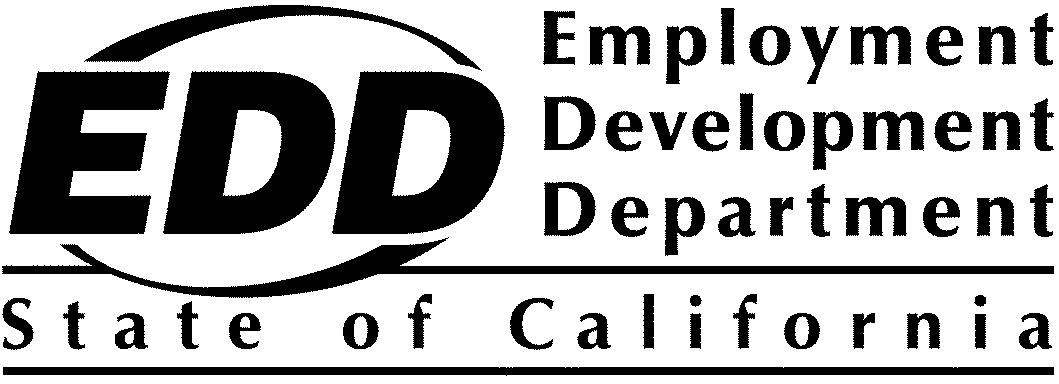 DEAF and HARD of HEARING SERVICESPY 2019-20APPLICANT NAMECOUNTYTOTAL AWARDDeaf Community Services of San Diego, Inc. (DCS)San Diego$370,810Deaf Counseling, Advocacy and Referral Agency (DCARA)Alameda, Contra Costa, Del Norte, Humboldt, Lake, Marin, Mendocino, Napa, San Francisco, San Mateo, Santa Clara, Santa Cruz, Solano, Sonoma$558,135Deaf and Hard of Hearing Service Center (DHHSC)Fresno, Kings, Madera, Mariposa, Merced, Monterey, San Benito, Tulare$125,000Greater Los Angeles Agency on Deafness, Inc. (GLAD)Los Angeles, San Bernardino, Riverside, Orange$921,055NorCal Services for Deaf, and Hard of Hearing (NorCal)Sacramento, El Dorado, Placer, Nevada, Yolo, Sierra, Tehama, Trinity, Siskiyou, Shasta, Lassen, Modoc, San Joaquin, Alpine, Amador, Calaveras, Stanislaus, Tuolumne, Yuba, Sutter, Colusa, Butte, Glenn, Plumas$325,000TOTAL$2,300,000Project SummariesAPPLICANTDeaf Community Services of San Diego, Inc. (DCS)1545 Hotel Circle South, Suite 300San Diego, CA 92108CONTACTPatricia Sieglen-Perry,Executive Director619-398-2441AWARD$370,810INDUSTRY FOCUSN/A TARGETED PARTICIPANTSAll participants served by DCS.KEY PARTNERSN/APROJECTDESCRIPTIONThe DCS will provide comprehensive employment and job-related services for DHH clients in five offices in the America’s Job Center of CaliforniaSM (AJCC) network. These services include complete communication services, advocacy services to ensure equal treatment for DHH clients, job development and placement, follow-up counseling, problem-solving after a placement is made, and employment counseling. The DCS operates at two locations: South Metro Career Center in San Diego and North County Career Center in Oceanside. EXPECTED OUTCOMESN/AAPPLICANTDeaf Counseling, Advocacy and Referral Agency (DCARA)14895 East 14th Street, Suite 200San Leandro, CA 94578CONTACTDebby Buchan,Program Developer510-343-9451AWARD$558,135INDUSTRY FOCUSN/A TARGETED PARTICIPANTSAll participants served by DCARA.KEY PARTNERSN/APROJECT DESCRIPTIONThe DCARA will provide employment services, comprehensive assessment, career guidance, employment counseling, job development and placement, and retention assistance within the current five offices in the America’s Job Center of CaliforniaSM (AJCC) network. The services will be provided at the following locations: San Francisco, Oakland, Fremont, North San Jose and Concord.EXPECTED OUTCOMESN/AAPPLICANTDeaf and Hard of Hearing Service Center (DHHSC)5340 N. Fresno StreetFresno, CA 93710CONTACTJessie Lewis,Project Director559-302-9820AWARD$125,000INDUSTRY FOCUSN/A TARGETED PARTICIPANTSAll participants served by DHHSC. KEY PARTNERSN/APROJECT DESCRIPTIONThe DHHSC will provide employment-related services to Deaf and Hard of Hearing individuals within the America’s Job Center of CaliforniaSM network. Services to be provided include job search, counseling, community outreach and job placement activities.EXPECTED OUTCOMESN/AAPPLICANTGreater Los Angeles Agency on Deafness, Inc. (GLAD)2222 Laverna AvenueLos Angeles, CA 90041-2625CONTACTDr. Patricia Hughes,Chief Executive Office323-892-2205AWARD$921,055INDUSTRY FOCUSN/A TARGETED PARTICIPANTSAll participants served by GLAD.KEY PARTNERSN/APROJECT DESCRIPTIONThe GLAD will provide culturally and linguistically competent recruitment and assessment, counseling, résumé and interview preparation, access to CalJOBS, post-placement follow-up and other support activities. These services will be provided at eight sites in the America’s Job Center of CaliforniaSM (AJCC) network: Los Angeles, Norwalk, Pacoima, West Covina, Riverside, Rancho Cucamonga, Santa Ana, and Garden Grove.EXPECTED OUTCOMESN/AAPPLICANTNorCal Services for Deaf and Hard of Hearing (NorCal)4708 Roseville Road, Suite 111North Highlands, CA 95660CONTACTSheri Farinha,Chief Executive Office916-349-7500AWARD$325,000INDUSTRY FOCUSN/A TARGETED PARTICIPANTSAll participants served by NorCal.KEY PARTNERSN/APROJECT DESCRIPTIONThe NorCal will provide comprehensive job development and placement services to Deaf and Hard of Hearing job seekers. All services will be fully accessible and provided in the preferred language or communication of the job. These services include counseling, job search, and follow-up for both the clients and employers. NorCal will provide all services at two America’s Job Center of CaliforniaSM (AJCC) sites: Sacramento Mark Sanders and Hillsdale. These sites serve the Counties of Sacramento, Placer, El Dorado and Yolo.EXPECTED OUTCOMESN/A